Solicite en línea en https://linqconnect.com/ a partir del 15 de julio de 2024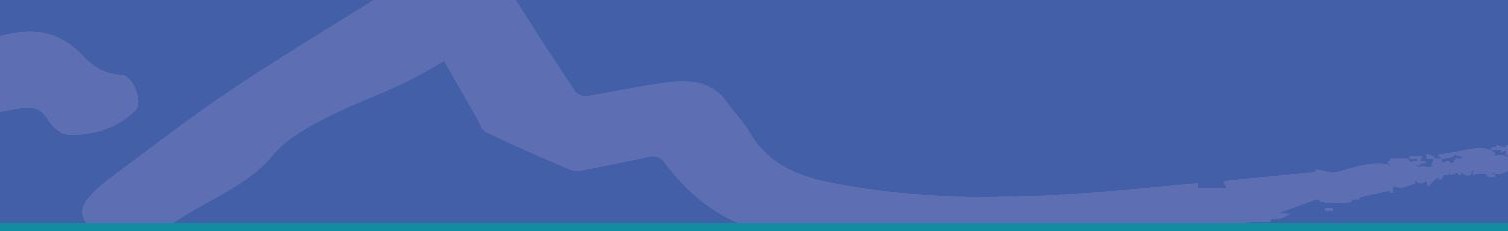 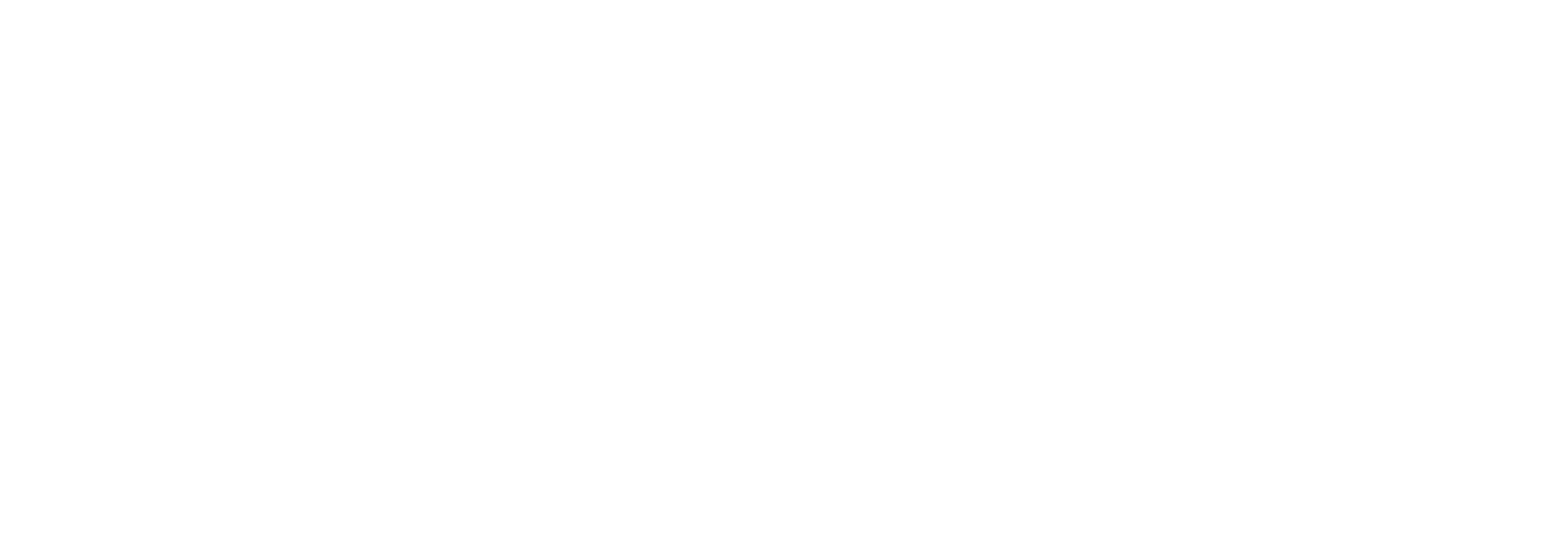 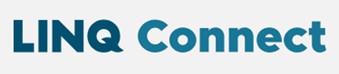 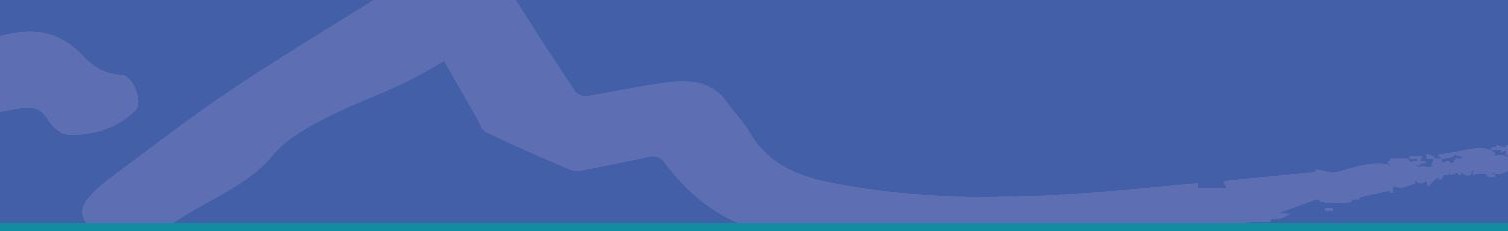 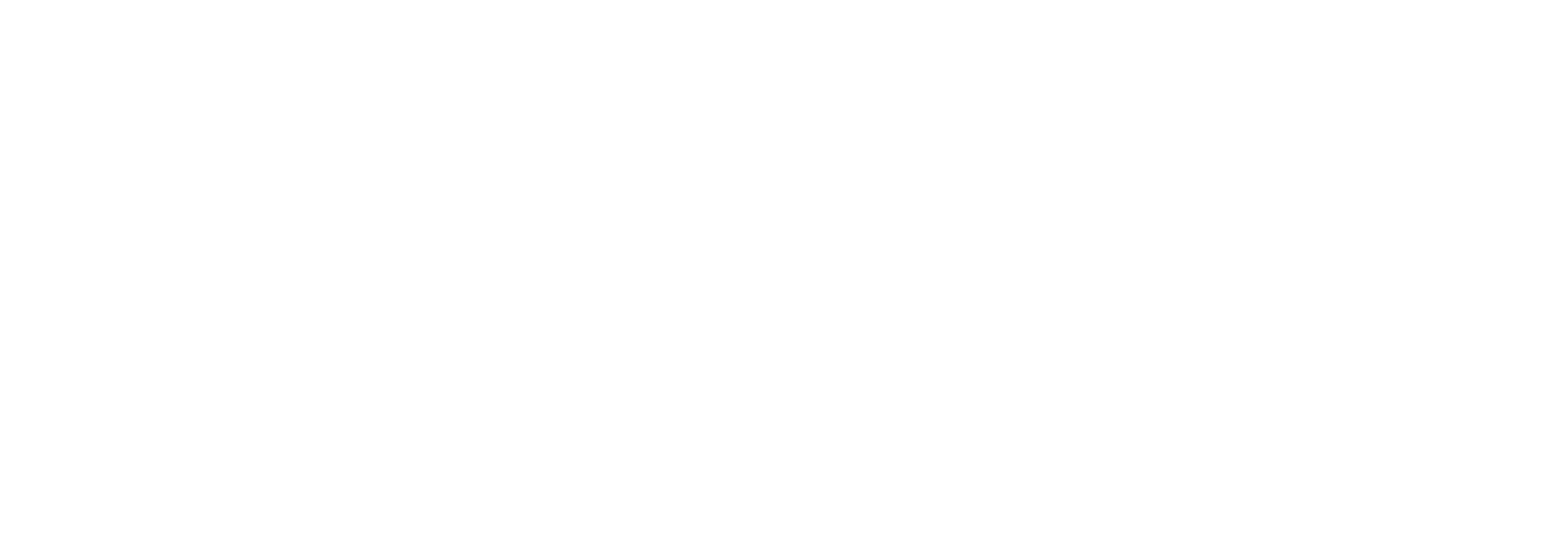 Regístrese para crear una cuenta O haga clic en "Solicitud de comidas gratis y reducidas" o "Free & Reduced Meal Application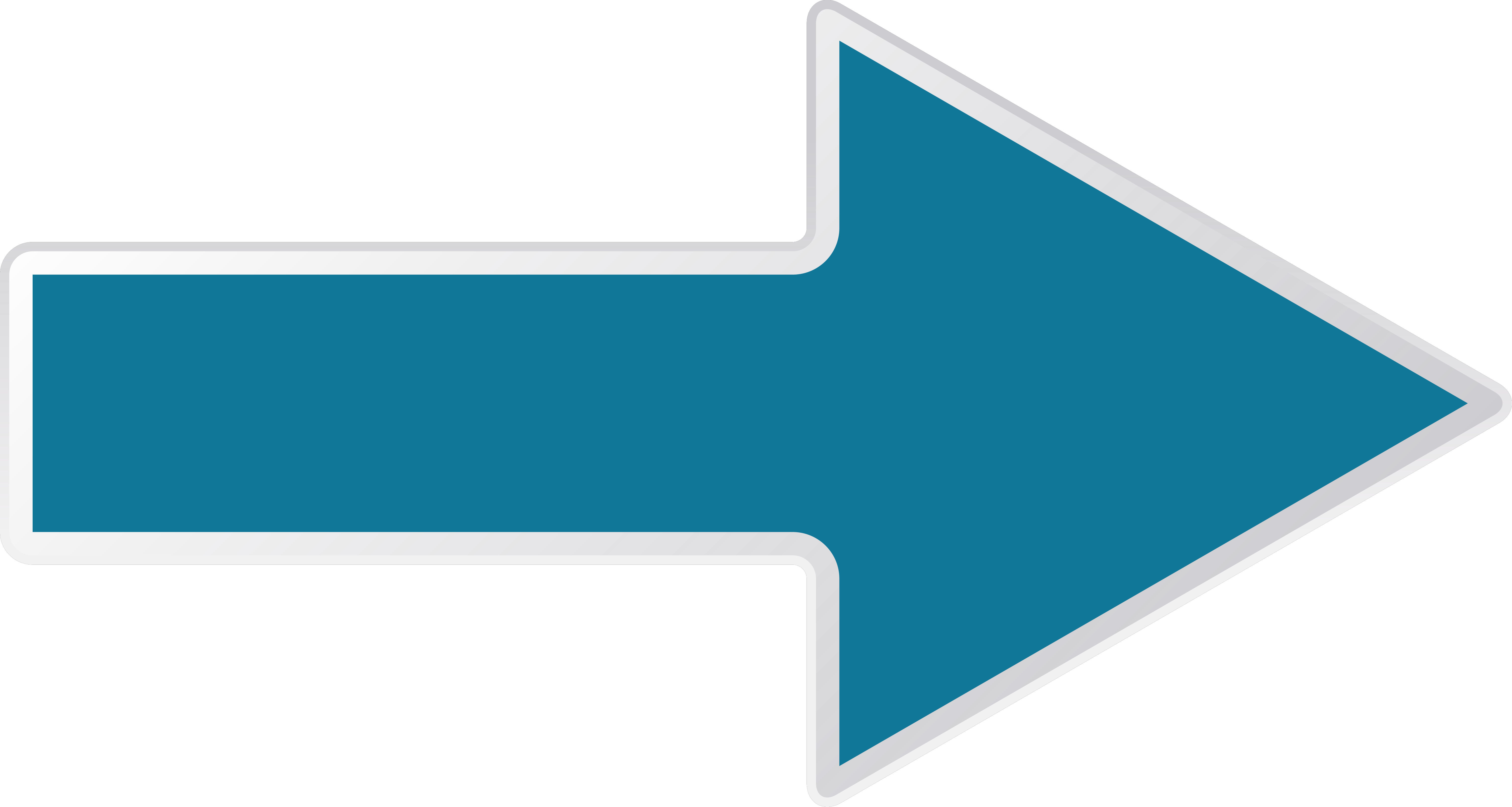 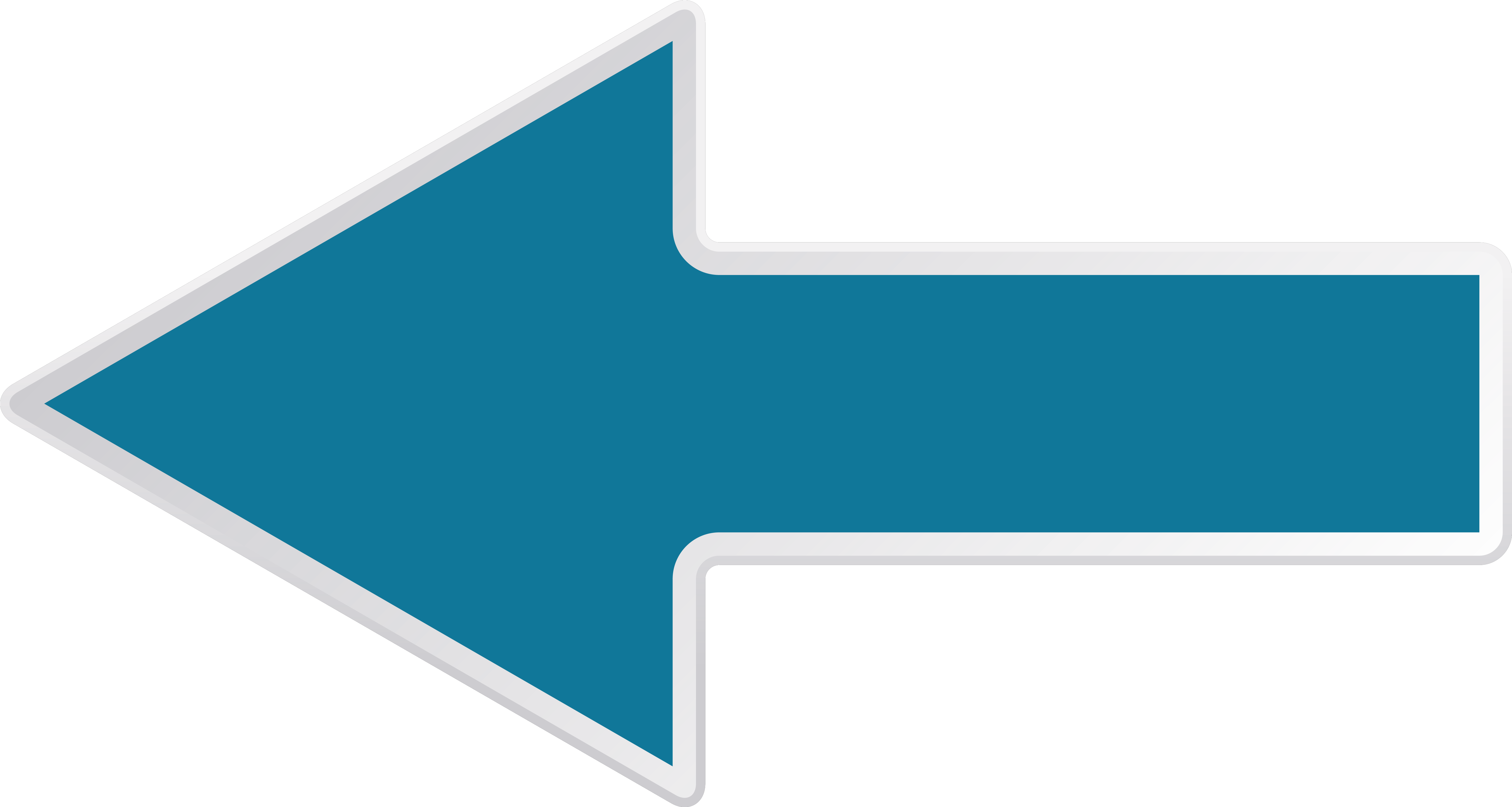 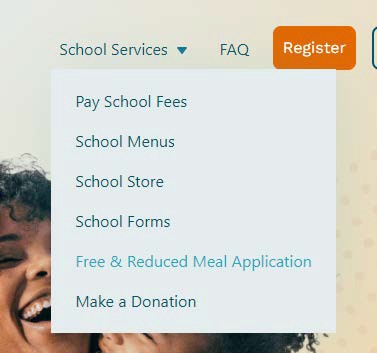 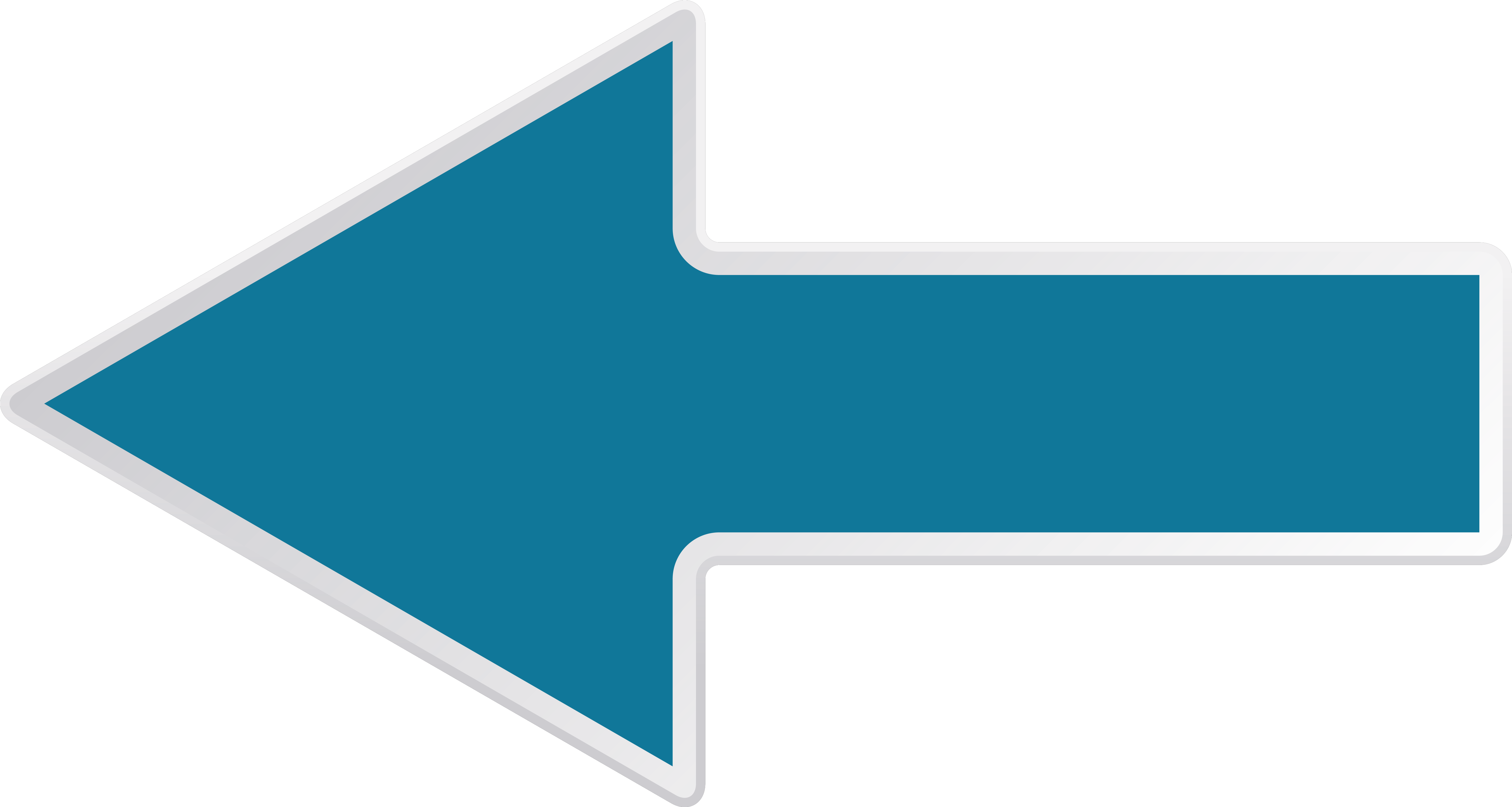 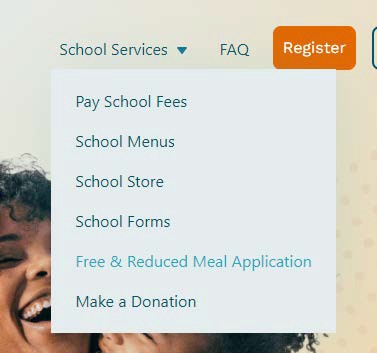 Elige tu escuela como tu Distrito Escolar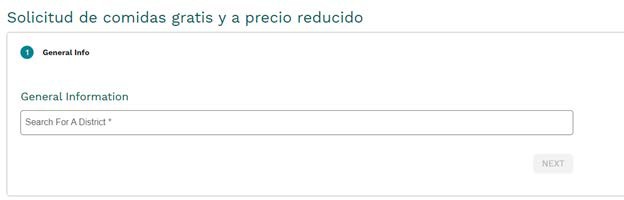 Complete su información y haga clic en "Enviar"Próximos PasosCSI procesará la información dentro de los 10 días hábiles posteriores a la recepción de su solicitud. Su estado se le enviará por correo electrónico si proporciona una dirección de correo electrónico; de lo contrario, se le enviará por correo. Para obtener más información sobre su solicitud, comuníquese con IleneAgustin@csi.state.co.us